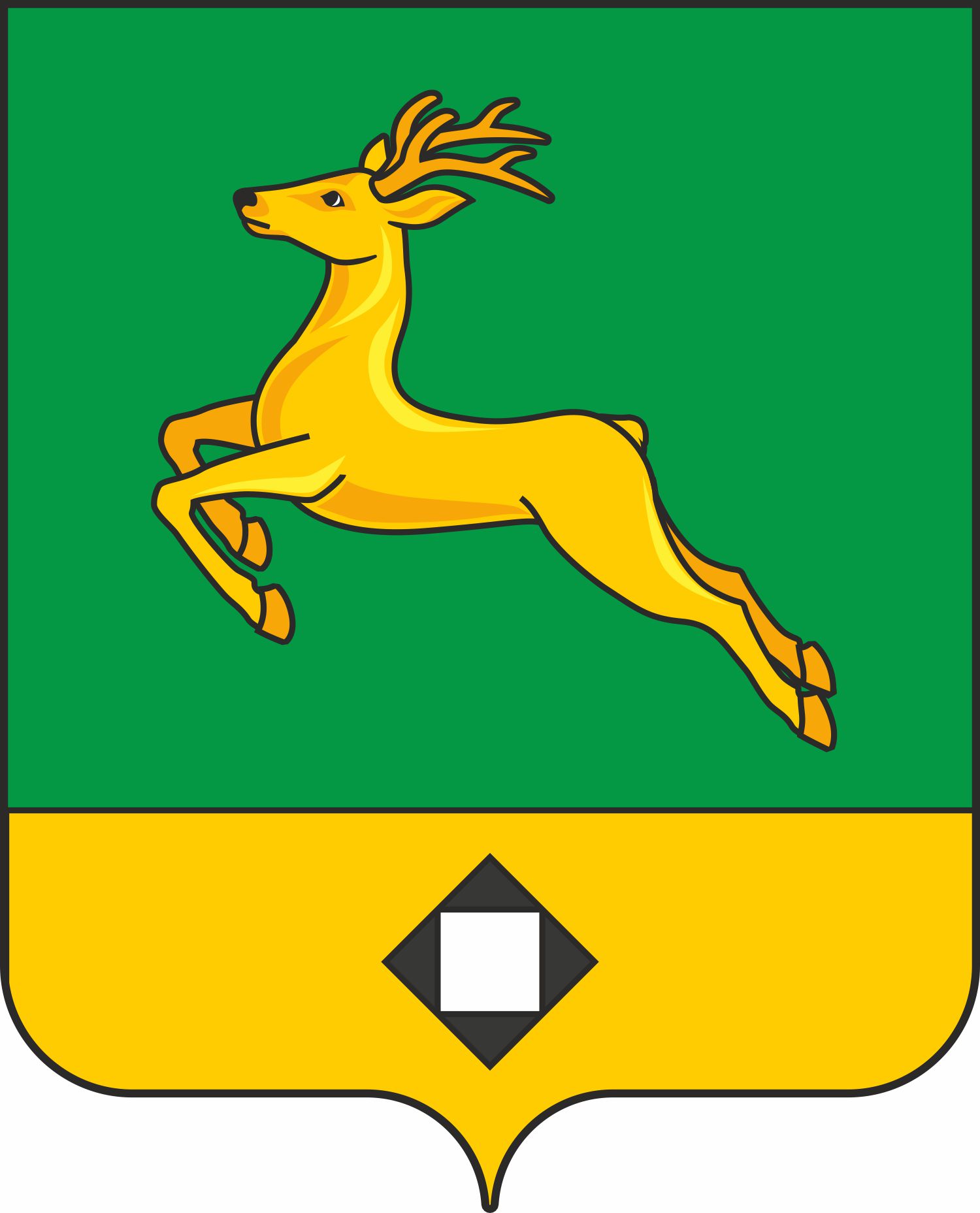 АДМИНИСТРАЦИЯ ГОРОДСКОГО ПОСЕЛЕНИЯ «ЖИРЕКЕНСКОЕ» ПОСТАНОВЛЕНИЕ06.09.2023г.								            № 126пгт.ЖирекенОб упорядочении размещения и функционирования нестационарных торговых объектов выездной торговли на территории городского поселения «Жирекенское»В соответствии с федеральными законами от 28 декабря 2009 года № 381-ФЭ «Об основах государственного регулирования торговой деятельности в Российской Федерации», от 06 октября 2003 года № 131-ФЭ «Об общих принципах организации местного самоуправления в Российской Федерации», руководствуясь Уставом городского поселения «Жирекенское», в целях упорядочения размещения и функционирования нестационарных торговых объектов выездной торговли п о с т а н о в л я ю:Утвердить прилагаемое «Положение об упорядочении размещения и функционирования нестационарных торговых объектов выездной торговли на территории городского поселения «Жирекенское» (Приложение 1).Настоящее Постановление разместить на официальном сайте городского поселения «Жирекенское»  в сети «Интернет» http: жирекен.рфНастоящее Постановление вступает в силу со дня его подписания.Глава городского                                                                                                              поселения «Жирекенское»                                                      А.В.КогодееваУтверждено: Постановлением администрациигородского поселения «Жирекенское»от  07.06.2023г. № 126Положениеоб упорядочении размещения  и функционирования                         нестационарных торговых объектов  выездной торговли на территории городского поселения «Жирекенское»Раздел 1. Общие положения1. Настоящее «Положение об упорядочении размещения и функционирования нестационарных торговых объектов выездной торговли на территории городского поселения «Жирекенское» (далее - поселения) определяет правила размещения и функционирования нестационарных торговых объектов выездной торговли на территории поселения.2. Организация выездной торговли на территории поселения осуществляется в соответствии с федеральными законами от 6 октября 2003 года № 131-ФЭ «Об общих принципах организации местного самоуправления в Российской Федерации», от 28 декабря 2009 года № 381-ФЭ «Об основах государственного регулирования торговой деятельности в Российской Федерации», от 07 февраля 1992 года № 2300-1 «О защите прав потребителей», иными нормативными правовыми актами. 3. Под выездной торговлей понимается разовая организация торговой деятельности хозяйствующими субъектами, предусматривающая продажу товаров через нестационарные торговые объекты и оказание населению услуг в порядке выездной торговли на территории поселения.4. Настоящее Положение регулирует отношения, возникающие между администрацией поселения и хозяйствующими субъектами (юридическими лицами, индивидуальными предпринимателями) при осуществлении нестационарной торговли и оказании населению услуг выездной торговли на территории поселения; регламентирует порядок размещения нестационарных объектов торговли и услуг, а также условия и требования, предъявляемые к хозяйствующим субъектам, при осуществлении ими выездной торговли. 5. Отношения между администрацией поселения и хозяйствующими субъектами по организации выездной торговли регулируются действующим законодательством Российской Федерации и настоящим Положением.Раздел 2. Понятия, используемые в настоящем Положении6. Выездная торговля - оказание юридическими лицами и индивидуальными предпринимателями услуг розничной торговли, общественного питания и иных услуг вне стационарного места расположения юридического лица и индивидуального предпринимателя на предоставленных торговых местах на территории поселения. Нестационарные объекты - объекты розничной торговли, общественного питания и иных услуг: палатки, лотки, столы, холодильные установки, тележки, зонты, автолавки, тентовые сборно-разборные конструкции, иное специальное оборудование, предназначенное для нестационарной выездной торговли и (или) предоставления услуг. Зоны торговли - локальные территории, на которых организуется выездная торговля и (или) предоставление услуг при проведении праздничных и иных культурно-массовых мероприятий. Раздел 3. Порядок размещения и организации работы нестационарных торговых объектов выездной торговли на территории поселения7. Место для осуществления выездной торговли на территории поселения хозяйствующим субъектам предоставляется на основании (далее –Разрешения) на размещение объекта выездной торговли на территории поселения (далее - Разрешение) (приложение № 1 к Положению). 8. Организации и индивидуальные предприниматели, зарегистриро-ванные в установленном законом порядке (далее - Заявители), занимающиеся выездной торговлей на территории поселения, предоставляют в администрацию поселения: копию документа о постановке на учет в налоговом органе; выписку из ЕГРЮЛ (для юридических лиц); выписка из ЕГРИП (для индивидуальных предпринимателей); копия документа (паспорт, стр. 2, 3, 5), удостоверяющего личность Заявителя (уполномоченного представителя). 9. Разрешения регистрируются в журнале регистрации по форме в соответствии с приложением № 2 к Положению. 10. При наличии замечаний, нарушений, в том числе обоснованных жалоб потребителей, связанных с размещением объекта выездной торговли, владельцем нестационарного объекта принимаются меры по их устранению, в противном случае объект подлежит закрытию.11. Ответственность за выполнение правил эксплуатации, порядка организации работы объекта выездной торговли возлагается на руководителя организации или индивидуального предпринимателя в соответствии с действующим законодательством и настоящим Положением. 12. Требования к работе объектов выездной торговли: размещение объектов выездной торговли производится только в местах, указанных в Разрешении; объекты выездной торговли должны отвечать требованиям нормативных документов в сфере санитарии, охраны труда, техники безопасности; объекты выездной торговли должны отвечать современным требованиям эстетической привлекательности. 13. Участники выездной торговли обязаны: Общие требования: обеспечить соблюдение установленных правил торговли, противопожарной безопасности, техники безопасности и санитарно-эпидемиологических норм; обеспечить торговое место инвентарем, оборудованием и другими предметами материально-технического обеспечения, необходимого для выездной торговли; обеспечить наличие вывески о своем наименовании, информацию о государственной регистрации и наименование зарегистрировавшего его органа; обеспечить наличие четко и правильно оформленных ценников или прейскурантов, прайс-листов; обеспечить доступ контролирующих органов; обеспечить постоянный уход за внешним видом и содержанием нестационарного объекта в течение всего времени работы; производить уборку прилегающей к нестационарному объекту территории в радиусе 5 метров 1 раз в час и по окончании работы; обеспечить емкости для сбора мусора с одноразовыми пакетами; обеспечить вывоз мусора после завершения работы 14. Юридические лица и индивидуальные предприниматели, осуществляющие выездную торговлю, обязаны иметь и предъявлять уполномоченным органам следующие документы: учредительные документы; разрешение на размещение нестационарных объектов розничной торговли и (или) предоставления услуг. 15. Хозяйствующие субъекты, осуществляющие торговлю или оказание услуг в нарушение настоящего Положения, несут ответственность в соответствии с действующим законодательством. 16. Контроль в соответствии с действующим законодательством Российской Федерации осуществляют контролирующие органы и службы в пределах своих полномочий. Раздел 4. Порядок взимания платы за предоставление торгового места17. Предоставление торгового места осуществляется на платной основе.18. Плата за размещения передвижного торгового объекта и уличного прилавка без проведения аукциона на срок не более чем тридцать календарных дней устанавливается в размере фиксированной платы за 1 торговый день, в руб.(Приложение №3).19. Денежные средства, полученные от юридических и физических лиц за предоставление торгового места, поступают в бюджет городского поселения «Жирекенское».Приложение № 1 к ПоложениюРАЗРЕШЕНИЕна размещение нестационарного объекта выездной торговлиДата «_____»_______________202__г.                                                                          №_____                                _____________________________________________________________________________ __________________________________________________________________________________________________________________________________________________________ (указать полное наименование и организационно-правовую форму юридического лица, ФИО индивидуального предпринимателя, ИНН)Место размещения  ________________________________________________________Дата размещения____________________________________________________________________________________    ___________________           _______________________            (должность)                                (подпись)                       (расшифровка подписи)М.П.   С правилами торговли ознакомлен(а), обязуюсь выполнять и соблюдать условия в соответствии с пунктом 21Положения об упорядочении размещения  и функционирования  нестационарных торговых объектов  выездной торговли на территории городского поселения «Жирекенское»__________________          _________             (подпись)                                 (дата)Участники выездной торговли обязаны:Общие требования:Обеспечить соблюдение установленных правил торговли, противопожарной безопасности, техники безопасности и санитарно-эпидемиологических норм;Обеспечить торговое место инвентарем, оборудованием и другими предметами материально-технического обеспечения, необходимого для выездной торговли;Обеспечить наличие вывески о своём наименовании, информацию о государственной регистрации и наименование зарегистрировавшего его органа;Обеспечить наличие четко и правильно оформленных ценников или прейскурантов, прайс-листов;Обеспечить обслуживающий персонал чистой униформой, фирменными нагрудными знаками (бейджами);Обеспечить доступ контролирующих органов;Обеспечить постоянный уход за внешним видом и содержанием нестационарного объекта в течение всего  времени работы;Производить уборку прилегающей к нестационарному объекту территории в радиусе 5 м. 1 раз в час и по окончании работы;Обеспечить емкости для сбора мусора с одноразовыми пакетами;Обеспечить вывоз мусора после завершения работы.Дополнительные требования к объектам общественного питания и реализующим продовольственные товары:Обеспечить в достаточном количестве лотки для выкладки товаров, посуду одноразового пользования, упаковочный материал, салфетки, скатерти;Обеспечить обслуживающий персонал чистой униформой (фартук, халат, перчатки и т.п.) головными уборами, иметь в наличии медицинские книжки с отметкой о прохождении медосмотра. Приложение № 2 к ПоложениюЖурнал учета разрешенийна размещение нестационарного объекта выездной торговлиПриложение № 3 к ПоложениюРазмер фиксированной платы на право размещения передвижного торгового объекта и уличного прилавка без проведения аукциона на срок не более чем тридцать календарных дней в местах размещения нестационарных торговых объектов, расположенных в пгт.ЖирекенНаименование нестационарного объекта торговли (палатки, лотки, столы, тележки, зонты, тентовые сборно-разборные конструкции, иное) Перечень реализуемых товаров (услуг)№ п/пДатаНаименование юр.лица, ФИО индивидуального предпринимателя, ИНННомер телефонаПеречень реализуемых товаровДата работы торгового объекта12….Специализация нестационарного торгового объектаРазмер фиксированной платы за 1 торговый день, (в руб.)Овощи, фрукты, сухофрукты, орехи1000Мясная и рыбная продукция1000Смешанные товары (продовольственные и непродовольственные товары)1000Непродовольственные товары1000Продовольственные товары не указанные выше700